Ishodi učenja:1. Primijeniti postupke računanja jednostrukih integrala.2. Argumentirano aproksimirati funkcije Taylorovim polinomima i Taylorovim redovima.3. Riješiti neke (važnije) tipove diferencijalnih jednadžbi prvog i drugog reda s početnim uvjetima, a posebno linearnu diferencijalnu jednadžbu prvog reda i linearnu diferencijalnu jednadžbu drugog reda s konstantnim koeficijentima.4. Analizirati funkciju dviju ili triju varijabli koristeći parcijalne derivacije.5. Primijeniti jednostruke, dvostruke i trostruke integrale na geometrijske i fizikalne zadaće.6. Definirati i objasniti osnovne pojmove vektorske analize.7. Primijeniti krivuljne i plošne integrale na fizikalne zadaće.Dodatna pojašnjenjaPRISUSTVO NA NASTAVI Student smije, opravdamo ili neopravdano, izostati s najviše 30% nastave - vježbi i predavanja.  Studenti koji su u prošloj akademskoj godini odslušali predmet i sada ga ponovno upisuju nisu obvezni dolaziti na nastavu.BONUS BODOVI Studenti mogu na nastavi rješavanjem jednog najavljenog kratkog testa ostvariti najviše 5 bodova. Ti bodovi ne spadaju u osnovne bodove za aktivnost tijekom semestra, ali će se pribrajati onim studentima koji polože završni ispit i mogu biti značajni za dobivanje bolje ocjene. KOLOKVIJ Tijekom semestra održat će se dva kolokvija kojima su svi studenti obavezni pristupiti. Na svakom kolokviju moguće je ostvariti najviše 35 bodova, a za prolazak je potrebno ostvariti propisani minimum. Onim studenti koji ne ostvare propisani minimum bodova na provjerama znanja omogućit će se popravak tih aktivnosti u zadnjem tjednu nastave. Popravljati se mogu obje provjere znanja.U slučaju opravdane spriječenosti izlaska na kolokvij studenti može pisati kolokvij u terminu popravnog kolokvija. Opravdanim izostankom podrazumijeva se izostanak najavljen prije određene aktivnosti (putem elektroničke pošte) i naknadna dostava pismenog opravdanja izostanka. Popravni kolokvijPravo pristupa popravnom kolokviju imaju: Studenti koji zbog opravdane spriječenosti nisu mogli pristupiti pisanju kolokvija, a izostanak su adekvatno i brzo opravdali.  Studenti koji nisu zadovoljili propisani minimum na nekom od kolokvija. Popravni kolokviji se održavaju u zadnjem tjednu nastave. Student koji ispravlja oba kolokvija, za prolazak mora zadovoljiti propisani minimum na svakom od kolokvija. Nastavnik može studente pozvati na usmenu provjeru kako bi potvrdio bodove stečene na kolokvij.ZAVRŠNI ISPIT Uvjet za izlazak na ispit: Položena oba kolokvija.Studenti pristupaju završnom ispitu u za to predviđenom ispitnom terminu. U slučaju opravdane spriječenosti izlaska na završni ispit studenti su se dužni javiti profesoru prije održavanja ispita putem elektroničke pošte. Završni ispit sastoji se od pismenog ispita (ili usmenog ispita) i obuhvaća čitavo gradivo. Na završnom ispitu može se ostvariti maksimalno 30 bodova. Završni ispit se smatra položenim ako student ostvari barem 15 bodova.Dobiveni bodovi pribrajaju se bodovima ostvarenim tijekom semestra. Studentu koji ne zadovolji na završnom ispitu omogućit će se ponovno polaganje završnog ispita u za to predviđenim ispitnim terminima. Student ima pravo na završni ispit izaći tri puta. Ako student ne zadovolji na završnom ispitu u niti jednom ispitnom terminu ponovno upisuje kolegij. Nastavnik može studente pozvati na usmenu provjeru kako bi potvrdio bodove stečene na završnom ispituStjecanje praktičnih kompetencija kroz nastavu izraženo u ECTS-ima	Udio samostalnog rada studenta na kolegiju izražen u ECTS-ima i satimaSveučilište u Rijeci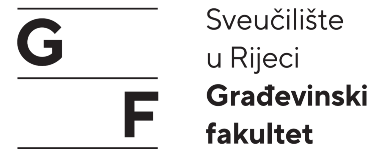 Građevinski fakultetStudijSveučilišni prijediplomski studij GrađevinarstvoSveučilišni prijediplomski studij GrađevinarstvoSveučilišni prijediplomski studij GrađevinarstvoSemestar2.2.2.IZVEDBENI NASTAVNI PLAN ZA PREDMETMATEMATIKA 2MATEMATIKA 2MATEMATIKA 2Broj ECTS-a888Broj sati aktivne nastavePVSBroj sati aktivne nastave45450Nositelj kolegijaDoc.dr.sc. Rozarija MikićDoc.dr.sc. Rozarija MikićDoc.dr.sc. Rozarija MikićSuradnici na kolegijuMrežna stranica kolegija1. IZVEDBENI NASTAVNI PLAN – PREDAVANJA/VJEŽBE/SEMINARI 1. IZVEDBENI NASTAVNI PLAN – PREDAVANJA/VJEŽBE/SEMINARI 1. IZVEDBENI NASTAVNI PLAN – PREDAVANJA/VJEŽBE/SEMINARI 1. IZVEDBENI NASTAVNI PLAN – PREDAVANJA/VJEŽBE/SEMINARI NASTAVNI TJEDANP/V/STEMANASTAVNIK/    SURADNIK1.PNeodređeni integral i njegova svojstva. Primitivna funkcija. Metoda supstitucije.Rozarija Mikić1.V/SMetoda parcijalne integracije. Integriranje racionalnih funkcija.Rozarija Mikić2.PIntegriranje trigonometrijskih funkcija. Integrali nekih iracionalnih funkcija.Rozarija Mikić2.V/SOdređeni integral i njegova svojstva..Rozarija Mikić3.PSupstitucija i parcijalna integracija u određenom integraluRozarija Mikić3.V/SPrimjena integrala: računanje površine i volumena.Rozarija Mikić4.PTaylorov red, njegova svojstva i primjene. Aproksimacija funkcija Taylorovim polinomima.Rozarija Mikić4.V/SUvod u diferencijalne jednadžbe. Obične diferencijalne jednadžbe prvog reda. Cauchyjeva zadaća.Rozarija Mikić5.PSeparirane diferencijalne jednadžbe. Homogene diferencijalne jednadžbe.Rozarija Mikić5.V/SLinearne diferencijalne jednadžbe prvog reda. Bernoullijeva diferencijalna jednadžba.Rozarija Mikić6.PObične diferencijalne jednadžbe višeg reda. Homogene linearne diferencijalne jednadžbe drugog reda s konstantnim koeficijentima.Rozarija Mikić6.V/SLinearne diferencijalne jednadžbe drugog reda s konstantnim koeficijentima.Rozarija Mikić7.PSustavi diferencijalnih jednadžbi.Rozarija Mikić7.V/SPriprema za kolokvij.Rozarija Mikić8.P1. kolokvijRozarija Mikić8.V/SUvod u funkcije više varijabli. Domena funkcija dviju varijabli.Rozarija Mikić9.PParcijalne derivacije. Parcijalne derivacije višeg reda.Rozarija Mikić9.V/SParcijalne derivacije implicitno zadane funkcije. Diferencijal.Rozarija Mikić10.PTangencijalna ravnina. Ekstremi.Rozarija Mikić10.V/SDvostruki integrali.Rozarija Mikić11.PPrimjena dvostrukih integrala.Rozarija Mikić11.V/STrostruki integrali. Primjena trostrukih integrala.Rozarija Mikić12.PVektorske funkcije. Skalarna i vektorska polja. Gradijent.Rozarija Mikić12.V/SDivergencija i rotacija.Rozarija Mikić13.PKrivuljni integrali.Rozarija Mikić13.V/SPlošni integrali.Rozarija Mikić14.PTeorem o divergenciji. Stokesov teorem.Rozarija Mikić14.V/S2. kolokvijRozarija Mikić15.PIspravak kolokvijaRozarija Mikić15.V/SIspravak kolokvijaRozarija Mikić2. OBAVEZE NA KOLEGIJU I NAČIN OCJENJIVANJA2. OBAVEZE NA KOLEGIJU I NAČIN OCJENJIVANJA2. OBAVEZE NA KOLEGIJU I NAČIN OCJENJIVANJA2. OBAVEZE NA KOLEGIJU I NAČIN OCJENJIVANJA2. OBAVEZE NA KOLEGIJU I NAČIN OCJENJIVANJA2. OBAVEZE NA KOLEGIJU I NAČIN OCJENJIVANJA2. OBAVEZE NA KOLEGIJU I NAČIN OCJENJIVANJANastavna aktivnostECTSIshod učenjaAktivnost studentaMetoda procjenjivanjaBodoviBodoviNastavna aktivnostECTSIshod učenjaAktivnost studentaMetoda procjenjivanjaminmaxPrisustvo na nastavi21-7Prisustvo na predavanjima i vježbama >70%kolokvij21-3Priprema za kolokvijBodovanje načina rješavanja postavljenih zadataka i točnosti istih.17,535kolokvij24-7Priprema za kolokvijBodovanje načina rješavanja postavljenih zadataka i točnosti istih.17,535Aktivnosti tijekom nastave ukupno3570Završni ispit21-7Priprema za završni ispit1530Ukupno850100NAPOMENA: 1 ECTS predstavlja 30 sati rada studenta.NAPOMENA: 1 ECTS predstavlja 30 sati rada studenta.NAPOMENA: 1 ECTS predstavlja 30 sati rada studenta.NAPOMENA: 1 ECTS predstavlja 30 sati rada studenta.NAPOMENA: 1 ECTS predstavlja 30 sati rada studenta.NAPOMENA: 1 ECTS predstavlja 30 sati rada studenta.NAPOMENA: 1 ECTS predstavlja 30 sati rada studenta.3. STJECANJE PRAKTIČNIH KOMPETENCIJA I SAMOSTALNI RAD STUDENTA Terenska nastavaSeminar, program, projektni zadatak i ostaloLaboratorijska nastavaECTS000Aktivna nastavaAktivna nastavaSamostalni rad studentaSamostalni rad studentaECTSsatiECTSsati2606180Ukupno              ECTS-a*8888* odgovara broju ECTS-a kolegija* odgovara broju ECTS-a kolegija* odgovara broju ECTS-a kolegija* odgovara broju ECTS-a kolegija* odgovara broju ECTS-a kolegija